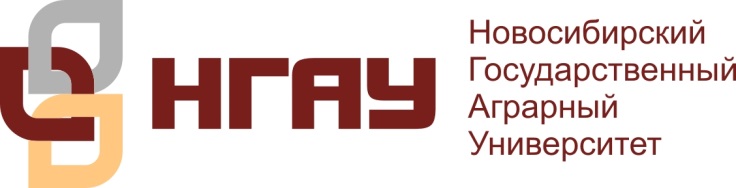 УВАЖАЕМЫЕ КОЛЛЕГИ!Новосибирский государственный аграрный университет приглашает Вас принять участие в работе Национальной (всероссийской) научной конференции «Теория и практика современной аграрной науки», которая состоится 20 февраля 2018 г.Форма участия – заочная. Сборник выйдет в электронном виде и будет разослан авторам по электронным адресам, указанным в анкете. Сборник конференции постатейно будет размещен в elibrary.ru и проиндексирован в РИНЦ.Предлагаем следующие направления сборника:Современные технологии в земледелии, растениеводстве и защите растений.Проблемы экологии и рационального природопользования, воспроизводство лесных ресурсов.Механизация и средства технического обслуживанияКомплексные технологии животноводства: инновации, проблемы, внедрение.Технологии производства и переработки сельскохозяйственного сырья, качество продуктов питания.Актуальные проблемы ветеринарной медициныЭкономика и управление АПК, бухгалтерский учет, анализ и аудит, финансы и кредитПроблемы и стратегическое развитие сельских территорий.Современные проблемы аграрного образования: опыт, разработки и инновацииВекторы развития управленческой наукиПраво. Философия. История.Правила оформления статейТекст должен быть сохранен в формате MS WORD 97-2003. Объем текста не более 4 страницы. Текстовый редактор Word, формат страницы А4, шрифт Times New Roman, кегль 12, в таблицах допускается кегль 10, межстрочный интервал – одинарный, поля – 20 мм со всех сторон. Нумерацию страниц не ставить. Графические материалы должны располагаться по ходу текста. Элементы схем должны быть сгруппированы в единую схему. Абзац 1,25. Ручная расстановка переносов слов не допускается. Заголовок статьи выделяется жирный, название организации – курсив, выравнивание по центру. Ключевые слова перечисляются через запятую.ПРИМЕР ОФОРМЛЕНИЯУДК 664.6/ 664.87НАЗВАНИЕ СТАТЬИЕ.А. Иванова, д-р с.-х.. наук, проф.И.И. Сидоров, канд. с.-х. наук, доцентНовосибирский государственный аграрный университетАннотация. Аннотация. Аннотация. Аннотация. Аннотация. Аннотация. Аннотация. Аннотация. Аннотация. Аннотация. Аннотация. Аннотация. Аннотация. Аннотация. Аннотация. Аннотация. Аннотация.Ключевые слова: Ключевые слова, ключевые слова, ключевые слова, ключевые слова.[Текст, текст]СПИСОК ЛИТЕРАТУРЫОтветственность за содержание материалов несут авторы, в тоже время РИНЦ может отказать в размещении статьи, в случае повтора текста из уже вышедших публикацийАнкету следует вставить в конце статьи, в том же файле. Название файлам необходимо присваивать по фамилии первого автора и первых 2-х слов названия статьи. Например: Иванов_Влияние режимаСтатьи необходимо до 20 февраля 2018 г. отправить по электронной почте gawrilez55@yandex.ru.АнкетаСекция/ направлениеФамилия Имя ОтчествоНазвание статьиМесто работыE-mail для рассылки сборникаКонтактный телефон (если возникнут вопросы при верстке сборника)